					Vzw Keitoffe Voetbal Kansen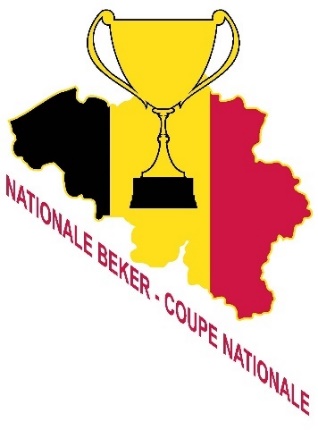 					Veldolm 20					8501 Heule					 0477 55 14 19    jplaverge@telenet.beMonsieur le Président, les membres du Conseil et les coordinateurs jeunesse,Après la réussite sportive des dernières éditions pour la coupe nationale pour les équipes juniors nous organisons pour la deuxième fois un coupe pour U8 & U9.Ces matchs seront joués selon les règles de procédure de Voetbal Vlaanderen et s'appliquent en 2021-2022. (voir annexe)Concept:  les rencontres se déroulent régionale:        Tour préliminaire 1: mercredi 27 octobre 2021  à 18u00 (max 128 équipes)        Tour 2: mercredi  24 novembre 2021  à 18u00 (max 64 équipes)        Tour 3: mercredi 23 mars 2022  à 18u00 (32 équipes)        Tour 4: mercredi 20 avril 2022  à 18u00 (16 équipes)Une dérogation à cette date n'est que possible avec l'accord du club adverse.L’organisation doit être mise au courant par écrit et avec l’autorisation écrite du club adversaire (lettre / email).Finale avec 8 équipes samedi le 7 mai 2022* 2 séries avec 4 équipes (tirage au sort) - 3 matchs de 2*15min.* Les 2 premier de chaque série jouent la finale pour la Coupe Nationale - 1 match de 2*15min* Les équipes à la deuxième place jouent pour la 3° et 4° place - 1 match de 2*15min* Les équipes à la troisième place joue pour la 5° en 6° place - 1 match 2*15min* Les équipes à la quatrième place joue pour la 7° en 8° place - 1 match 2*15min
Toutes les rencontres se jouent sur le terrain synthétique de FC Gullegem.Les inscriptions pour cette Coupe sont gratuites.Par club on ne peut que s’inscrire avec une équipe U8 et/ou U9.Nous demandons à chacun de confirmer au plus tard le 15 sept. 2021 avec le formulaire d'inscription ci-joint. page 3 -   INSCRIPTION GRATUITEPrivacybeleid:Door deze bevestiging stem je ermee in dat we je persoonsgegevens verwerken overeenkomstig de bepalingen van Verordening (EU) 2016/679 van het Europees Parlement en de Raad van 27 april 2016 betreffende de bescherming van natuurlijke personen in verband met de verwerking van persoonsgegevens en betreffende het vrije verkeer van die gegevens.de ingevulde persoonsgegevens zullen enkel dienen voor het verspreiden van de informatie i.v.m. de Nationale Beker. Zo kunnen we jullie de juiste informatie bezorgen.INFO & CONTACTJean-Pierre LavergeVeldolm 208501 Heule 0477 55 14 19jplaverge@telenet.be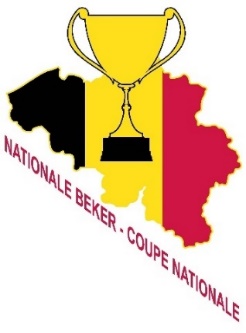 Soussigné …………………………………………………………………………………….............................. correspondant qualifié de…………………………………………………… avec  n°matr ………………… déclare que sont club s’inscrit avec 1 équipe U8*  ET  U9*   Biffer la mention inutileINSCRIPTION GRATUITERENSEIGNEMENTS :  COULEURS      : ……………………………Nr matricule :……………. Province          : ............................................................................ contact		: ……………………………………………………………………………… adresse 		: ……………………………………………………………………………… contact-tél  	: ……………………………………………………………………………… contact-gsm 	: ……………………………………………………………………………… e-mail (OBLIGE)	: …………………………………………………………………… Nom et signature du correspondant qualifié :………………………………….........................................................ENVOYER par email : jplaverge@telenet.be      
ou par courrier : Laverge JP - Veldolm 20 - 8501 Heule    AVANT le 15-09- 2021 !